NATIONAL ASSEMBLY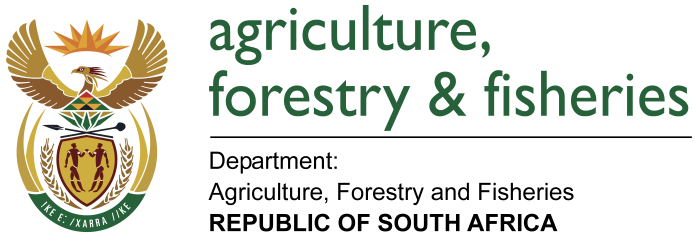 WRITTEN REPLYQUESTION 1605 / NW1810EMINISTER OF AGRICULTURE, FORESTRY AND FISHERIES:MR N PAULSEN (EFF) TO ASKED TO THE MINISTER OF AGRICULTURE, FORESTRY AND FISHERIESQUESTION:What percentage of his department’s budget for the current financial year will be used to invest in and subsidise small farmers, specifically Black, Coloured and Indian farmers? NW1810EREPLY:37% of DAFF 2017/18 budget is allocated to support small holder farmers.